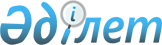 Об утверждении коэффициента зонирования, учитывающего месторасположение объекта налогообложения в городе ПриозерскПостановление акимата города Приозерск Карагандинской области от 30 апреля 2021 года № 18/60. Зарегистрировано Департаментом юстиции Карагандинской области 11 мая 2021 года № 6332
      Примечание ИЗПИ!

      Настоящее постановление вводится в действие с 01.01.2022.
      В соответствии с пунктом 6 статьи 529 Кодекса Республики Казахстан от 25 декабря 2017 года "О налогах и других обязательных платежах в бюджет (Налоговый кодекс)", пунктом 1 статьи 37 Закона Республики Казахстан от 23 января 2001 года "О местном государственном управлении и самоуправлении в Республике Казахстан", приказом Министра информации и коммуникаций Республики Казахстан от 12 ноября 2018 года № 475 "Об утверждении Методики расчета коэффициента зонирования" (зарегистрирован в Реестре государственной регистрации нормативных правовых актов за № 17847), акимат города Приозерск ПОСТАНОВЛЯЕТ:
      1. Утвердить коэффициент зонирования, учитывающий месторасположение объекта налогообложения в городе Приозерск, согласно приложению к настоящему постановлению.
      2. Государственному учреждению "Отдел экономики и финансов города Приозерск" в установленном законодательством Республики Казахстан порядке обеспечить:
      1) государственную регистрацию настоящего постановления в Департаменте юстиции Карагандинской области;
      2) размещение настоящего постановления на интернет-ресурсе акимата города Приозерск после его официального опубликования.
      3. Контроль за исполнением настоящего постановления возложить на заместителя акима города Приозерск Саденова Д.Ш.
      4. Настоящее постановление вступает в силу со дня государственной регистрации в органах юстиции и вводится в действие с 1 января 2022 года. Коэффициент зонирования, учитывающий месторасположение объекта налогообложения в городе Приозерск
					© 2012. РГП на ПХВ «Институт законодательства и правовой информации Республики Казахстан» Министерства юстиции Республики Казахстан
				
      Исполняющий обязанности акима города Приозерск

Д. Саденов
Приложение
к постановлению
акимата города Приозерск
от 30 апреля 2021 года
№ 18/60
№ 
Месторасположение объекта налогообложения
Коэффициент зонирования
Домостроения
Домостроения
Домостроения
1
Жилые дома в районе "полуостров" (между улицей Транспортная и побережьем озера: от улицей Таңшолпан до контрольного пропускного пункта, между улицей Транспортная и железнодорожными путями: от канализационного коллектора до контрольного пропускного пункта
2,05
2
улицы Таңшолпан, Алаш. Жилые дома в районе "полуостров" (между побережьем озера и улицей Транспортная: от улицы Сарыарқа до улицы Таңшолпан)
2,35
3
улицы Бәйтерек, Абая
2,50
4
улица Көктеңіз 
2,40
5
улица Панфилова
1,85
6
улица Дружбы народов
1,75
Квартиры
Квартиры
Квартиры
7
улицы Дружбы народов, Космонавтов, Гвардейская, Абая, Бульвар Женис, улицы Балхашская, Дорохова, Агыбай батыра, Пушкина, Б.Момышулы, Кисунько, Достык
2,10
8
улица Сарыарка 
2,50
Дачи
Дачи
Дачи
9
улица Дружбы народов
1,85
10
Дачный массив на границе города
1,10
Гаражи
Гаражи
Гаражи
11
улица Абая
2,35
12
улицы Агыбай батыра, Пушкина
1,85
13
улицы Тұран, Гвардейская 
1,55
14
Гранитный проезд
1,65